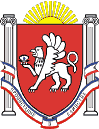 Новоандреевский сельский совет Симферопольского районаРеспублики Крым41 сессия  1 созываРЕШЕНИЕ с. Новоандреевка				      № 10/17    		                          от 24.04.2017г.Об утверждении Положения о самообложении граждан на территории муниципального образования Новоандреевское сельское поселение Симферопольскогорайона Республики КрымВ соответствии со статьей 41 Бюджетного кодекса Российской Федерации, Федеральным законом от 06.10.2003 №131-ФЗ «Об общих принципах организации местного самоуправления в Российской Федерации», Закона Республики Крым «Об основах местного самоуправления в Республике Крым» №54-ЗРК от 21.08.2014 г на основании Устава  муниципального образования Новоандреевское сельское поселение Симферопольского района Республики КрымНовоандреевский  сельский совет РЕШИЛ :Утвердить Положение о самообложении граждан на территории муниципального образования Новоандреевское сельское поселение Симферопольского района Республики Крым, согласно приложению № 1.Обнародовать настоящее решение на официальном сайте Новоандреевского сельского поселения (новоандреевка.рф), а также разместить настоящее решение на информационном стенде администрации Новоандреевского сельского поселения (первый этаж здания администрации Новоандреевского сельского поселения, расположенного по адресу: Симферопольский р-н., с. Новоандреевка, ул. Победы 36),Настоящее решение вступает в силу со дня обнародованияПредседатель Новоандреевского сельского советаГлава администрации Новоандреевского сельского поселения					В.Ю. ВайсбейнУтверждено решением 41 сессии 01 созываНовоандреевского сельского совета Симферопольского района Республики Крымот 24.04.2017 года № 10/17ПОЛОЖЕНИЕо самообложении граждан на территории муниципального образованияНовоандреевское сельское поселение Симферопольского района РеспубликиКрымПоложение о самообложении граждан на территории муниципального образования Новоандреевское сельское поселение Симферопольского района Республики Крым (далее по тексту - Положение) разработано в соответствии со статьей 56 Федерального закона от 06.10.2003 № 131-ФЗ «Об общих принципах организации местного самоуправления в Российской Федерации» и регулирует порядок введения и использования средств самообложения граждан для решения непосредственно населением конкретных вопросов местного значения на территории муниципального образования Новоандреевское сельское поселение Симферопольского района Республики Крым.I. Общие положения1. Средства самообложения граждан - это разовые платежи, которые уплачивают граждане из собственных средств, для решения конкретных вопросов местного значения поселения, возникающих на территории поселения.2. Самообложение граждан вводится на территории муниципального образования Новоандреевское сельское поселение Симферопольского района Республики Крым по решению, принятом на местном референдуме (сходе граждан).3. Введение, сбор и использование средств самообложения осуществляется в соответствии с Конституцией Российской Федерации, Федеральным законом «Об общих принципах организации местного самоуправления в Российской Федерации», Федеральным законом «Об основных гарантиях избирательных прав и права на участие в референдуме граждан Российской Федерации», Бюджетным кодексом Российской Федерации и другими федеральными законами, Уставом муниципального образования Новоандреевское сельское поселение Симферопольского района Республики Крым, настоящим Положением и другими муниципальными правовыми актами, принимаемыми во исполнение вышеуказанных законов и правовых актов.4. Введение, сбор и использование средств самообложения осуществляется в соответствии с принципами законности, социальной справедливости, экономической обоснованности разовых платежей, обязательности разовых платежей, целевого использования средств самообложения.II. Порядок проведения самообложения1. Вопрос о проведении самообложения граждан решается на референдуме Новоандреевского сельского поселения (сходе граждан).2. Инициатива проведения местного референдума по проведению самообложения может быть выдвинута:- гражданами Российской Федерации, проживающими на территории  муниципального образования Новоандреевское сельское поселение Симферопольского района Республики Крым и имеющими право участвовать в местном референдуме(сходе граждан);- избирательными объединениями, иными общественными объединениями, уставы которых предусматривают участие в выборах и (или) референдумах и которые зарегистрированы в порядке и сроки, установленные федеральным законом;- депутатами Новоандреевского сельского совета и председателем Новоандреевского сельского совета - главой администрации Новоандреевского сельского поселения, выдвинутой ими совместно.3. Вопрос, предлагаемый к вынесению на местный референдум (сход граждан), должен содержать указание на:- конкретный вопрос (конкретные вопросы) местного значения поселения, для решения которых предполагается проведение самообложения граждан;- размер разовых платежей самообложения в абсолютной величине, равный длявсех жителей поселения;- отдельные категории граждан, численность которых не должна превышать 30 процентов от общего числа жителей муниципального образования, для которых размер платежей по самообложению предполагается уменьшить;- размер уменьшенных платежей по самообложению в абсолютной величине для отдельных категорий граждан;- срок уплаты платежей по самообложению.4. При рассмотрении вопроса, предлагаемого к вынесению на местный референдум по проведению самообложения, депутаты Новоандреевского сельского совета о признании соответствия вопроса, требованиям Федерального закона «Об основных гарантиях избирательных прав и права на участие в референдуме граждан Российской Федерации», председатель Новоандреевского сельского совета – глава Новоандреевского сельского поселения, не позднее, чем за три дня до проведения заседания Новоандреевского сельского совета по вопросу назначения местного референдума, предоставляет заключение (обоснование) по вопросу введениясамообложения.5. Заключение по вопросу проведения самообложения должно содержать:- обоснование необходимости проведения самообложения;- смету расходов, необходимых для решения конкретного вопроса местного значения;- смету расходов, необходимых для организации и проведения местного референдума;- сведения об общем числе граждан - жителей поселения, которые могут быть плательщиками средств самообложения;- смету расходов на организацию сбора средств;- расчет числа жителей, относящихся к категориям граждан, для которых размер платежей предполагается уменьшить;- сумму, которую предполагается собрать в порядке самообложения.6. Если в заключении установлено, что сумма, которую предполагается собрать в порядке самообложения, превышает необходимую сумму для организации и проведения местного референдума и для организации сбора разовых платежей, либо составляет менее чем 2/3 необходимой суммы, Новоандреевский сельский совет информирует об этом инициативную группу по проведению местного референдума.Инициативная группа вправе принять решение об отзыве своего ходатайства о проведении местного референдума по введению самообложения.7. Референдум (сход) о проведении самообложения граждан назначается и проводится в порядке, установленном федеральным законодательством, законами Республики Крым, Уставом  муниципального образования Новоандреевское сельское поселение Симферопольского района Республики Крым, нормативными правовыми актами Новоандреевского сельского совета Симферопольского района Республики Крым8. Решение о проведении самообложения принимается большинством голосов граждан, пришедших на референдум (сход). Вместе с принятием решения о проведении самообложения референдум определяет, на какие мероприятия, из установленных примерным перечнем, который утверждается Администрацией поселения, и в каких размерах в текущем году должны быть израсходованы средства самообложения. Референдум (сход) утверждает размеры платежей по самообложению, а также решает вопросы об уменьшении платежа отдельным гражданам, численность которых не может превышать 30 процентов от общего числа жителей.9. Принятое на местном референдуме (сходе) решение о введении самообложения граждан регистрируется в порядке, установленном решением Новоандреевского сельского совета и подлежит официальному опубликованию.III. Порядок сбора средств самообложения1. Решение о введении сбора средств самообложения, принятое на местном референдуме, подлежит обязательному исполнению на всей территории сельского поселения и не нуждается в утверждении какими-либо органами государственной власти, их должностными лицами или органами местного самоуправления.2. Решение референдума о проведении самообложения является вступившим в силу по истечении 10 дней после его принятия и является обязательным для всех граждан, проживающих на территории муниципального образования Новоандреевское сельское поселение Симферопольского района Республики Крым.3. Доходы и расходы, связанные с введением и использованием платежей, отражаются в местном бюджете на текущий финансовый год (плановый период), если иное не предусмотрено решением, принятым на референдуме. Решением о местном бюджете может быть предусмотрено создание целевого бюджетного фонда для аккумулирования и использования разовых платежей.4. Порядок внесения платежей по самообложению граждан Новоандреевского сельского поселения устанавливается решением заседания Новоандреевского сельского совета, принятым во исполнение и с целью реализации решения референдума, и подлежит официальному опубликованию в средствах массовой информации.5. Уплата платежей по самообложению производится всеми гражданами, достигшими 18 летнего возраста, место жительство которых расположено в границах Новоандреевского сельского поселения независимо от их участия в референдуме и отношения, выраженного ими при голосовании.Платежи самообложения вносятся в бюджет в сроки, установленные утвержденным Порядком внесения платежей. Платежи по самообложению, не внесенные в установленный срок, взыскиваются Администрацией Новоандреевского сельского поселения в порядке, установленном  федеральным законодательством для взыскания не внесенных в срок налоговых и неналоговых платежей.IV. Порядок использования средств самообложения1. Средства самообложения должны расходоваться по направлениям, утвержденным Администрацией Новоандреевского сельского поселения с учетом решения референдума.2. Средства самообложения включаются в бюджет поселения и расходуются на мероприятия, установленные референдумом в соответствии с примерным перечнем, утвержденным Администрацией Новоандреевского сельского поселения.Примерный перечень мероприятий, на которые могут расходоваться средства самообложения граждан сельского поселения• разработка сметной документации по дорожной деятельности,• благоустройство населенных пунктов;• уборка территорий кладбищ;• озеленение территорий населенных пунктов;3. Средства самообложения, не используемые в текущем году, остаются на счете бюджета поселения и могут быть использованы в следующем году, на те же цели.4. Администрация Новоандреевского сельского поселения обеспечивает проведение за счет средств самообложения мероприятий, установленных референдумом или сходом граждан и отчитывается о расходовании этих средств перед населением Новоандреевского сельского поселения и депутатами Новоандреевского сельского совета.5. Контроль за правильностью проведения самообложения возлагается на постоянную комиссию Новоандреевского сельского совета по планированию бюджета, финансам и законодательству.6. Жалобы на неправильное исчисление самообложения подаются в Администрацию Новоандреевского сельского поселения, которая рассматривает их в установленный законом срок. Решение Администрации может быть обжаловано в судебном порядке. 